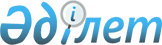 2019-2021 жылдарға арналған Мойынқұм ауданы ауылдық округтерінің бюджеттері туралыЖамбыл облысы Мойынқұм аудандық мәслихатының 2018 жылғы 24 желтоқсандағы № 35-2 шешімі. Жамбыл облысы Әділет департаментінде 2018 жылғы 25 желтоқсанда № 4061 болып тіркелді.
      РҚАО-ның ескертпесі.

      Құжаттың мәтінінде түпнұсқаның пунктуациясы мен орфографиясы сақталған.
      Қазақстан Республикасының 2008 жылғы 4 желтоқсандағы Бюджет кодексінің 9-1 бабына және "Қазақстан Республикасындағы жергілікті мемлекеттік басқару және өзін-өзі басқару туралы" Қазақстан Республикасының 2001 жылғы 23 қаңтардағы Заңының 6-бабына сәйкес аудандық мәслихаты ШЕШІМ ҚАБЫЛДАДЫ:
      1. 2019-2021 жылдарға арналған ауылдық округтерінің бюджеттері 1, 2, 3, 4, 5, 6, 7, 8, 9, 10, 11, 12 қосымшаларға сәйкес, оның ішінде 2019 жылға келесі көлемдерде бекітілсін:
      Мойынқұм ауылдық округі бойынша:
      1) кірістер – 258 548 мың теңге;
      салықтық түсімдер – 23 878 мың теңге;
      салықтық емес түсімдер – 0 мың теңге;
      негізгі капиталды сатудан түсетін түсімдер – 0 мың теңге;
      трансферттердің түсімі – 234 670 мың теңге;
      2) шығындар – 269 408 мың теңге;
      3) таза бюджеттік кредиттеу – 0 мың теңге;
      бюджеттік кредиттер – 0 мың теңге;
      бюджеттік кредиттерді өтеу – 0 мың теңге;
      4) қаржы активтерімен жасалатын операциялар бойынша сальдо – 0 мың теңге, оның ішінде:
      қаржы активтерін сатып алу – 0 мың теңге;
      мемлекеттің қаржы активтерін сатудан түсетін түсімдер – 0 мың теңге;
      5) бюджет тапшылығы (профициті) – - 10 860 мың теңге;
      6) бюджет тапшылығын қаржыландыру (профицитін пайдалану) – 10 860 мың теңге;
      қарыздар түсімі – 0 мың теңге;
      қарыздарды өтеу – 0 мың теңге;
      бюджет қаражатының пайдаланылатын қалдықтары – 10 860 мың теңге.
      Бірлік ауылдық округі бойынша:
      1) кірістер – 151 326 мың теңге;
      салықтық түсімдер – 3 679 мың теңге;
      салықтық емес түсімдер – 0 мың теңге;
      негізгі капиталды сатудан түсетін түсімдер – 0 мың теңге;
      трансферттердің түсімі – 147 647 мың теңге;
      2) шығындар – 151 505 мың теңге;
      3) таза бюджеттік кредиттеу – 0 мың теңге;
      бюджеттік кредиттер – 0 мың теңге;
      бюджеттік кредиттерді өтеу – 0 мың теңге;
      4) қаржы активтерімен жасалатын операциялар бойынша сальдо – 0 мың теңге, оның ішінде:
      қаржы активтерін сатып алу – 0 мың теңге;
      мемлекеттің қаржы активтерін сатудан түсетін түсімдер – 0 мың теңге;
      5) бюджет тапшылығы (профициті) – - 179 мың теңге;
      6) бюджет тапшылығын қаржыландыру (профицитін пайдалану) – 179 мың теңге;
      қарыздар түсімі – 0 мың теңге;
      қарыздарды өтеу – 0 мың теңге;
      бюджет қаражатының пайдаланылатын қалдықтары – 179 мың теңге.
      Кенес ауылдық округі бойынша:
      1) кірістер – 88 892 мың теңге;
      салықтық түсімдер – 2 973 мың теңге;
      салықтық емес түсімдер – 0 мың теңге;
      негізгі капиталды сатудан түсетін түсімдер – 0 мың теңге;
      трансферттердің түсімі – 85 919 мың теңге;
      2) шығындар – 89 708 мың теңге;
      3) таза бюджеттік кредиттеу – 0 мың теңге;
      бюджеттік кредиттер – 0 мың теңге;
      бюджеттік кредиттерді өтеу – 0 мың теңге;
      4) қаржы активтерімен жасалатын операциялар бойынша сальдо – 0 мың теңге, оның ішінде:
      қаржы активтерін сатып алу – 0 мың теңге;
      мемлекеттің қаржы активтерін сатудан түсетін түсімдер – 0 мың теңге;
      5) бюджет тапшылығы (профициті) – - 816 мың теңге;
      6) бюджет тапшылығын қаржыландыру (профицитін пайдалану) – 816 мың теңге;
      қарыздар түсімі – 0 мың теңге;
      қарыздарды өтеу – 0 мың теңге;
      бюджет қаражатының пайдаланылатын қалдықтары – 816 мың теңге.
      Шығанақ ауылдық округі бойынша:
      1) кірістер – 109 983 мың теңге;
      салықтық түсімдер – 5 280 мың теңге;
      салықтық емес түсімдер – 0 мың теңге;
      негізгі капиталды сатудан түсетін түсімдер – 0 мың теңге;
      трансферттердің түсімі – 104 703 мың теңге;
      2) шығындар – 112 383 мың теңге;
      3) таза бюджеттік кредиттеу – 0 мың теңге;
      бюджеттік кредиттер – 0 мың теңге;
      бюджеттік кредиттерді өтеу – 0 мың теңге;
      4) қаржы активтерімен жасалатын операциялар бойынша сальдо – 0 мың теңге, оның ішінде:
      қаржы активтерін сатып алу – 0 мың теңге;
      мемлекеттің қаржы активтерін сатудан түсетін түсімдер – 0 мың теңге;
      5) бюджет тапшылығы (профициті) – -2 400 мың теңге;
      6) бюджет тапшылығын қаржыландыру (профицитін пайдалану) – 2 400 мың теңге;
      қарыздар түсімі – 0 мың теңге;
      қарыздарды өтеу – 0 мың теңге;
      бюджет қаражатының пайдаланылатын қалдықтары – 2 400 мың теңге.
      Ескерту. 1-тармаққа өзгерістер енгізілді – Жамбыл облысы Мойынқұм аудандық мәслихатының 03.04.2019 № 39-2 (01.01.2019 бастап қолданысқа енгізіледі); 14.05.2019 № 41-2 (01.01.2019 бастап қолданысқа енгізіледі); 25.07.2019 № 43-2 (01.01.2019 бастап қолданысқа енгізіледі); 05.09.2019 № 45-2 (01.01.2019 бастап қолданысқа енгізіледі); 25.10.2019 № 48-2 (01.01.2019 бастап қолданысқа енгізіледі); 25.11.2019 № 50-2 (01.01.2019 бастап қолданысқа енгізіледі)  шешімдерімен.


      2. 2019 жылы аудандық бюджеттен ауылдық округтердің бюджеттеріне берілетін субвенция мөлшері 403 740 мың теңге сомасында белгіленсін, оның ішінде:
      Мойынқұм ауылдық округіне – 168 565 мың теңге;
      Бірлік ауылдық округіне - 100 875 мың теңге;
      Кеңес ауылдық округіне - 53 732 мың теңге;
      Шығанақ ауылдық округіне - 80 568 мың теңге.
      3. "Агроөнеркәсіптік кешенді және ауылдық аумақтарды дамытуды мемлекеттік реттеу туралы" Қазақстан Республикасының 2005 жылғы 8 шілдедегі Заңының 18 бабына сәйкес, 2019-2021 жылдары аудандық бюджеттен қаржыландырылатын ауылдық елдi мекендерде жұмыс iстейтiн денсаулық сақтау, әлеуметтiк қамсыздандыру, білім беру, мәдениет, спорт және ветеринария мемлекеттік мекемелері мен ұйымдарының мамандарына қалалық жағдайында осы қызмет түрлерiмен айналысатын мамандардың ставкаларымен салыстырғанда айлық ақылары мен тарифтiк ставкаларының жиырма бес пайыз мөлшерінде үстем ақы төлеу үшін қаржы көзделсін.
      4. 2019 жылға арналған жергілікті бюджеттің атқару процесінде секвестрлеуге жатпайтын бюджеттік бағдарламалар көзделмеген.
      5. 2019 жылға арналған ауылдық округтердің бюджеттеріне аудандық бюджет қаржысы есебінен қарастырылған ағымдағы нысаналы трансферт сомасы ескерілсін.
      6. 2019 жылға арналған бюджеттік инвестициялық жобаларды іске асыруға бағытталған бюджеттік бағдарламаларға бөлінген бюджеттік даму бағдарламалар қаралмаған.
      7. Осы шешімнің орындалуына бақылау және интернет-ресурстарында жариялауды аудандық мәслихаттың аумақтың экономикалық дамуы, бюджет және жергілікті салықтар, өнеркәсіп салаларын, ауыл шаруашылығы мен кәсіпкерлік салаларын дамыту, аумақтық құрылыс, жер учаскесін сатып алу туралы жобаларын қарау, қоршаған ортаны қорғау мәселелері жөніндегі тұрақты комиссиясына жүктелсін.
      8. Осы шешім әділет органдарында мемлекеттік тіркеуден өткен күннен бастап күшіне енеді және 2019 жылдың 1 қаңтарынан бастап қолданысқа енгізіледі. 2019 жылға арналған Мойынқұм ауылдық округінің бюджеті
      Ескерту. 1-қосымша жаңа редакцияда – Жамбыл облысы Мойынқұм аудандық мәслихатының 25.11.2019 № 50-2 (01.01.2019 бастап қолданысқа енгізіледі) шешімімен. 2020 жылға арналған Мойынқұм ауылдық округінің бюджеті 2021 жылға арналған Мойынқұм ауылдық округінің бюджеті 2019 жылға арналған Бірлік ауылдық округінің бюджеті
      Ескерту. 4-қосымша жаңа редакцияда – Жамбыл облысы Мойынқұм аудандық мәслихатының 25.11.2019 № 50-2 (01.01.2019 бастап қолданысқа енгізіледі) шешімімен. 2020 жылға арналған Бірлік ауылдық округінің бюджеті 2021 жылға арналған Бірлік ауылдық округінің бюджеті 2019 жылға арналған Кеңес ауылдық округінің бюджеті
      Ескерту. 7-қосымша жаңа редакцияда – Жамбыл облысы Мойынқұм аудандық мәслихатының 25.11.2019 № 50-2 (01.01.2019 бастап қолданысқа енгізіледі) шешімімен. 2020 жылға арналған Кеңес ауылдық округінің бюджеті 2021 жылға арналған Кеңес ауылдық округінің бюджеті 2019 жылға арналған Шығанақ ауылдық округінің бюджеті
      Ескерту. 10-қосымша жаңа редакцияда – Жамбыл облысы Мойынқұм аудандық мәслихатының 25.11.2019 № 50-2 (01.01.2019 бастап қолданысқа енгізіледі) шешімімен. 2020 жылға арналған Шығанақ ауылдық округінің бюджеті 2021 жылға арналған Шығанақ ауылдық округінің бюджеті
					© 2012. Қазақстан Республикасы Әділет министрлігінің «Қазақстан Республикасының Заңнама және құқықтық ақпарат институты» ШЖҚ РМК
				
      Мойынқұм аудандық

      мәслихат сессиясының төрағасы

М. Мұқашев

      Мойынқұм аудандық

      мәслихат хатшысы

Ш. Исабеков
Мойынқұм аудандық мәслихатының
2018 жылғы 24 желтоқсандағы № 35-2 шешіміне 1 қосымша
Санаты
Санаты
Санаты
Санаты
Сомасы, мың теңге
Сыныбы
Сыныбы
Сыныбы
Сомасы, мың теңге
Кіші сыныбы
Кіші сыныбы
Сомасы, мың теңге
Атауы
Сомасы, мың теңге
1
2
3
4
5
1. КІРІСТЕР
258548
1
Салықтық түсімдер
23878
01
Табыс салығы
4982
2
Жеке табыс салығы
4982
04
Меншiкке салынатын салықтар
18896
1
Мүлiкке салынатын салықтар
196
3
Жер салығы
919
4
Көлiк құралдарына салынатын салық
17781
 4
Трансферттердің түсімдері
234670
 02
Мемлекеттік басқарудың жоғары тұрған органдарынан түсетін трансферттер
234670
3
Аудандардың (облыстық маңызы бар қаланың) бюджетінен трансферттер
234670
Функционалдық топ 
Функционалдық топ 
Функционалдық топ 
Функционалдық топ 
Сомасы, мың теңге
Бюджеттік бағдарламалардың әкімшісі
Бюджеттік бағдарламалардың әкімшісі
Бюджеттік бағдарламалардың әкімшісі
Сомасы, мың теңге
Бағдарлама
Бағдарлама
Сомасы, мың теңге
Атауы
Сомасы, мың теңге
1
2
3
4
5
2. ШЫҒЫНДАР
269408
01
Жалпы сипаттағы мемлекеттiк қызметтер
52239
124
Аудандық маңызы бар қала, ауыл, кент, ауылдық округ әкімінің аппараты
52239
001
Аудандық маңызы бар қала, ауыл, кент, ауылдық округ әкімінің қызметін қамтамасыз ету жөніндегі қызметтер
52025
022
Мемлекеттік органның күрделі шығыстары
214
04
Білім беру
191359
124
Аудандық маңызы бар қала, ауыл, кент, ауылдық округ әкімінің аппараты
191359
004
Мектепке дейінгі тәрбиелеу және оқыту және мектепке дейінгі тәрбиелеу және оқыту ұйымдарында медициналық қызмет көрсетуді ұйымдастыру
191359
07
Тұрғын үй-коммуналдық шаруашылық
9620
124
Аудандық маңызы бар қала, ауыл, кент, ауылдық округ әкімінің аппараты
3000
014
Елді мекендерді сумен жабдықтауды ұйымдастыру
3000
124
Аудандық маңызы бар қала, ауыл, кент, ауылдық округ әкімінің аппараты
6620
011
Елді мекендерді абаттандыру мен көгалдандыру
6620
13
Басқалар
16190
124
Аудандық маңызы бар қала, ауыл, кент, ауылдық округ әкімінің аппараты
16190
040
Өңірлерді дамытудың 2020 жылға дейінгі бағдарламасы шеңберінде өңірлерді экономикалық дамытуға жәрдемдесу бойынша шараларды іске асыруға ауылдық елді мекендерді жайластыруды шешуге арналған іс-шараларды іске асыру
16190
3. Таза бюджеттік кредиттеу
0
Бюджеттік кредиттер
0
Бюджеттік кредиттерді өтеу
0
4. Қаржы активтерімен жасалынған операциялар бойынша сальдо
0
Қаржы активтерін сатып алу
0
Мемлекеттің қаржы активтерін сатудан түсетін түсімдер
0
5. Бюджет тапшылығы (профициті)
-10860
6. Бюджет тапшылығын қаржыландыру (профицитін пайдалану)
10860
Қарыздар түсімі
0
Қарыздарды өтеу
0
Бюджет қаражатының пайдаланылатын қалдықтары
10860Мойынқұм аудандық мәслихатының
2018 жылғы 24 желтоқсандағы
№ 35-2 шешіміне 2 қосымша
Санаты
Санаты
Санаты
Санаты
Сомасы, мың теңге
Сыныбы
Сыныбы
Сыныбы
Сомасы, мың теңге
Кіші сыныбы
Кіші сыныбы
Сомасы, мың теңге
Атауы
Сомасы, мың теңге
1
2
3
4
5
1. КІРІСТЕР
196695
1
Салықтық түсімдер
22736
01
Табыс салығы
4480
2
Жеке табыс салығы
4480
04
Меншiкке салынатын салықтар
18256
1
Мүлiкке салынатын салықтар
186
3
Жер салығы
965
4
Көлiк құралдарына салынатын салық
17105
4
Трансферттердің түсімдері
173959
02
Мемлекеттік басқарудың жоғары тұрған органдарынан түсетін трансферттер
173959
3
Аудандардың (облыстық маңызы бар қаланың) бюджетінен трансферттер
173959
Функционалдық топ
Функционалдық топ
Функционалдық топ
Функционалдық топ
Сомасы, мың теңге
Бюджеттік бағдарламалардың әкімшісі
Бюджеттік бағдарламалардың әкімшісі
Бюджеттік бағдарламалардың әкімшісі
Сомасы, мың теңге
Бағдарлама
Бағдарлама
Сомасы, мың теңге
Атауы
Сомасы, мың теңге
1
2
3
4
5
2. ШЫҒЫНДАР
196695
01
Жалпы сипаттағы мемлекеттiк қызметтер
28380
124
Аудандық маңызы бар қала, ауыл, кент, ауылдық округ әкімінің аппараты
28380
001
Аудандық маңызы бар қала, ауыл, кент, ауылдық округ әкімінің қызметін қамтамасыз ету жөніндегі қызметтер
28130
022
Мемлекеттік органның күрделі шығыстары
250
04
Білім беру
152211
124
Аудандық маңызы бар қала, ауыл, кент, ауылдық округ әкімінің аппараты
152211
004
Мектепке дейінгі тәрбиелеу және оқыту және мектепке дейінгі тәрбиелеу және оқыту ұйымдарында медициналық қызмет көрсетуді ұйымдастыру
152211
07
Тұрғын үй-коммуналдық шаруашылық
6740
124
Аудандық маңызы бар қала, ауыл, кент, ауылдық округ әкімінің аппараты
6740
008
Елді мекендердегі көшелерді жарықтандыру
6500
009
Елді мекендердің санитариясын қамтамасыз ету
240
13
Басқалар
9364
124
Аудандық маңызы бар қала, ауыл, кент, ауылдық округ әкімінің аппараты
9364
040
Өңірлерді дамытудың 2020 жылға дейінгі бағдарламасы шеңберінде өңірлерді экономикалық дамытуға жәрдемдесу бойынша шараларды іске асыруға ауылдық елді мекендерді жайластыруды шешуге арналған іс-шараларды іске асыру
9364
3. Таза бюджеттік кредиттеу
0
Бюджеттік кредиттер
0
Бюджеттік кредиттерді өтеу
0
4. Қаржы активтерімен жасалынған операциялар бойынша сальдо
0
Қаржы активтерін сатып алу
0
Мемлекеттің қаржы активтерін сатудан түсетін түсімдер
0
5. Бюджет тапшылығы (профициті)
0
6. Бюджет тапшылығын қаржыландыру (профицитін пайдалану)
0
Қарыздар түсімі
0
Қарыздарды өтеу
0
Бюджет қаражатының пайдаланылатын қалдықтары
0Мойынқұм аудандық мәслихатының
2018 жылғы 24 желтоқсандағы
№ 35-2 шешіміне 3 қосымша
Санаты
Санаты
Санаты
Санаты
Сомасы, мың теңге
Сыныбы
Сыныбы
Сыныбы
Сомасы, мың теңге
Кіші сыныбы
Кіші сыныбы
Сомасы, мың теңге
Атауы
Сомасы, мың теңге
1
2
3
4
5
1. КІРІСТЕР
201378
1
Салықтық түсімдер
21853
01
Табыс салығы
4520
2
Жеке табыс салығы
4520
04
Меншiкке салынатын салықтар
17333
1
Мүлiкке салынатын салықтар
195
3
Жер салығы
985
4
Көлiк құралдарына салынатын салық
16153
4
Трансферттердің түсімдері
179525
02
Мемлекеттік басқарудың жоғары тұрған органдарынан түсетін трансферттер
179525
3
Аудандардың (облыстық маңызы бар қаланың) бюджетінен трансферттер
179525
Функционалдық топ
Функционалдық топ
Функционалдық топ
Функционалдық топ
Сомасы, мың теңге
Бюджеттік бағдарламалардың әкімшісі
Бюджеттік бағдарламалардың әкімшісі
Бюджеттік бағдарламалардың әкімшісі
Сомасы, мың теңге
Бағдарлама
Бағдарлама
Сомасы, мың теңге
Атауы
Сомасы, мың теңге
1
2
3
4
5
2. ШЫҒЫНДАР
201378
01
Жалпы сипаттағы мемлекеттiк қызметтер
32928
124
Аудандық маңызы бар қала, ауыл, кент, ауылдық округ әкімінің аппараты
32928
001
Аудандық маңызы бар қала, ауыл, кент, ауылдық округ әкімінің қызметін қамтамасыз ету жөніндегі қызметтер
32648
022
Мемлекеттік органның күрделі шығыстары
280
04
Білім беру
152300
124
Аудандық маңызы бар қала, ауыл, кент, ауылдық округ әкімінің аппараты
152300
004
Мектепке дейінгі тәрбиелеу және оқыту және мектепке дейінгі тәрбиелеу және оқыту ұйымдарында медициналық қызмет көрсетуді ұйымдастыру
152300
07
Тұрғын үй-коммуналдық шаруашылық
6750
124
Аудандық маңызы бар қала, ауыл, кент, ауылдық округ әкімінің аппараты
6750
008
Елді мекендердегі көшелерді жарықтандыру
6500
011
Елді мекендерді абаттандыру мен көгалдандыру
250
13
Басқалар
9400
124
Аудандық маңызы бар қала, ауыл, кент, ауылдық округ әкімінің аппараты
9400
040
Өңірлерді дамытудың 2020 жылға дейінгі бағдарламасы шеңберінде өңірлерді экономикалық дамытуға жәрдемдесу бойынша шараларды іске асыруға ауылдық елді мекендерді жайластыруды шешуге арналған іс-шараларды іске асыру
9400
3. Таза бюджеттік кредиттеу
0
Бюджеттік кредиттер
0
Бюджеттік кредиттерді өтеу
0
4. Қаржы активтерімен жасалынған операциялар бойынша сальдо
0
Қаржы активтерін сатып алу
0
Мемлекеттің қаржы активтерін сатудан түсетін түсімдер
0
5. Бюджет тапшылығы (профициті)
0
6. Бюджет тапшылығын қаржыландыру (профицитін пайдалану)
0
Қарыздар түсімі
0
Қарыздарды өтеу
0
Бюджет қаражатының пайдаланылатын қалдықтары
0Мойынқұм аудандық мәслихатының
2018 жылғы 24 желтоқсандағы
№ 35-2 шешіміне 4 қосымша
Санаты
Санаты
Санаты
Санаты
Сомасы, мың теңге
Сыныбы
Сыныбы
Сыныбы
Сомасы, мың теңге
Кіші сыныбы
Кіші сыныбы
Сомасы, мың теңге
Атауы
Сомасы, мың теңге
1
2
3
4
5
1. КІРІСТЕР
151326
1
Салықтық түсімдер
3679
01
Табыс салығы
233
2
Жеке табыс салығы
233
04
Меншiкке салынатын салықтар
3446
1
Мүлiкке салынатын салықтар
21
3
Жер салығы
252
4
Көлiк құралдарына салынатын салық
3173
 4
Трансферттердің түсімдері
147647
 02
Мемлекеттік басқарудың жоғары тұрған органдарынан түсетін трансферттер
147647
3
Аудандардың (облыстық маңызы бар қаланың) бюджетінен трансферттер
147647
Функционалдық топ 
Функционалдық топ 
Функционалдық топ 
Функционалдық топ 
Сомасы, мың теңге
Бюджеттік бағдарламалардың әкімшісі
Бюджеттік бағдарламалардың әкімшісі
Бюджеттік бағдарламалардың әкімшісі
Сомасы, мың теңге
Бағдарлама
Бағдарлама
Сомасы, мың теңге
Атауы
Сомасы, мың теңге
1
2
3
4
5
2. ШЫҒЫНДАР
151505
01
Жалпы сипаттағы мемлекеттiк қызметтер
71821
124
Аудандық маңызы бар қала, ауыл, кент, ауылдық округ әкімінің аппараты
71821
001
Аудандық маңызы бар қала, ауыл, кент, ауылдық округ әкімінің қызметін қамтамасыз ету жөніндегі қызметтер
71488
022
Мемлекеттік органның күрделі шығыстары
333
04
Білім беру
76063
124
Аудандық маңызы бар қала, ауыл, кент, ауылдық округ әкімінің аппараты
76063
004
Мектепке дейінгі тәрбиелеу және оқыту және мектепке дейінгі тәрбиелеу және оқыту ұйымдарында медициналық қызмет көрсетуді ұйымдастыру
76063
07
Тұрғын үй-коммуналдық шаруашылық
500
124
Аудандық маңызы бар қала, ауыл, кент, ауылдық округ әкімінің аппараты
500
011
Елді мекендерді абаттандыру мен көгалдандыру
500
13
Басқалар
3121
124
Аудандық маңызы бар қала, ауыл, кент, ауылдық округ әкімінің аппараты
3121
040
Өңірлерді дамытудың 2020 жылға дейінгі бағдарламасы шеңберінде өңірлерді экономикалық дамытуға жәрдемдесу бойынша шараларды іске асыруға ауылдық елді мекендерді жайластыруды шешуге арналған іс-шараларды іске асыру
3121
3. Таза бюджеттік кредиттеу
0
Бюджеттік кредиттер
0
Бюджеттік кредиттерді өтеу
0
4. Қаржы активтерімен жасалынған операциялар бойынша сальдо
0
Қаржы активтерін сатып алу
0
Мемлекеттің қаржы активтерін сатудан түсетін түсімдер
0
5. Бюджет тапшылығы (профициті)
-179
6. Бюджет тапшылығынқаржыландыру (профицитін пайдалану)
179
Қарыздар түсімі
0
Қарыздарды өтеу
0
Бюджет қаражатының пайдаланылатын қалдықтары
179Мойынқұм аудандық мәслихатының
2018 жылғы 24 желтоқсандағы
№ 35-2 шешіміне 5 қосымша
Санаты
Санаты
Санаты
Санаты
Сомасы, мың теңге
Сыныбы
Сыныбы
Сыныбы
Сомасы, мың теңге
Кіші сыныбы
Кіші сыныбы
Сомасы, мың теңге
Атауы
Сомасы, мың теңге
1
2
3
4
5
1. КІРІСТЕР
107966
1
Салықтық түсімдер
3863
01
Табыс салығы
244
2
Жеке табыс салығы
244
04
Меншiкке салынатын салықтар
3619
1
Мүлiкке салынатын салықтар
22
3
Жер салығы
265
4
Көлiк құралдарына салынатын салық
3332
4
Трансферттердің түсімдері
104103
02
Мемлекеттік басқарудың жоғары тұрған органдарынан түсетін трансферттер
104103
3
Аудандардың (облыстық маңызы бар қаланың) бюджетінен трансферттер
104103
Функционалдық топ
Функционалдық топ
Функционалдық топ
Функционалдық топ
Сомасы, мың теңге
Бюджеттік бағдарламалардың әкімшісі
Бюджеттік бағдарламалардың әкімшісі
Бюджеттік бағдарламалардың әкімшісі
Сомасы, мың теңге
Бағдарлама
Бағдарлама
Сомасы, мың теңге
Атауы
Сомасы, мың теңге
1
2
3
4
5
2. ШЫҒЫНДАР
107966
01
Жалпы сипаттағы мемлекеттiк қызметтер
33213
124
Аудандық маңызы бар қала, ауыл, кент, ауылдық округ әкімінің аппараты
33213
001
Аудандық маңызы бар қала, ауыл, кент, ауылдық округ әкімінің қызметін қамтамасыз ету жөніндегі қызметтер
33013
022
Мемлекеттік органның күрделі шығыстары
200
04
Білім беру
68432
124
Аудандық маңызы бар қала, ауыл, кент, ауылдық округ әкімінің аппараты
68432
004
Мектепке дейінгі тәрбиелеу және оқыту және мектепке дейінгі тәрбиелеу және оқыту ұйымдарында медициналық қызмет көрсетуді ұйымдастыру
68432
07
Тұрғын үй-коммуналдық шаруашылық
3200
124
Аудандық маңызы бар қала, ауыл, кент, ауылдық округ әкімінің аппараты
3200
008
Елді мекендердегі көшелерді жарықтандыру
2900
009
Елді мекендердің санитариясын қамтамасыз ету
300
13
Басқалар
3121
124
Аудандық маңызы бар қала, ауыл, кент, ауылдық округ әкімінің аппараты
3121
040
Өңірлерді дамытудың 2020 жылға дейінгі бағдарламасы шеңберінде өңірлерді экономикалық дамытуға жәрдемдесу бойынша шараларды іске асыруға ауылдық елді мекендерді жайластыруды шешуге арналған іс-шараларды іске асыру
3121
3. Таза бюджеттік кредиттеу
0
Бюджеттік кредиттер
0
Бюджеттік кредиттерді өтеу
0
4. Қаржы активтерімен жасалынған операциялар бойынша сальдо
0
Қаржы активтерін сатып алу
0
Мемлекеттің қаржы активтерін сатудан түсетін түсімдер
0
5. Бюджет тапшылығы (профициті)
0
6. Бюджет тапшылығын қаржыландыру (профицитін пайдалану)
0
Қарыздар түсімі
0
Қарыздарды өтеу
0
Бюджет қаражатының пайдаланылатын қалдықтары
0Мойынқұм аудандық мәслихатының
2018 жылғы 24 желтоқсандағы
№ 35-2 шешіміне 6 қосымша
Санаты
Санаты
Санаты
Санаты
Сомасы, мың теңге
Сыныбы
Сыныбы
Сыныбы
Сомасы, мың теңге
Кіші сыныбы
Кіші сыныбы
Сомасы, мың теңге
Атауы
Сомасы, мың теңге
1
2
3
4
5
1. КІРІСТЕР
111345
1
Салықтық түсімдер
3911
01
Табыс салығы
248
2
Жеке табыс салығы
248
04
Меншiкке салынатын салықтар
3663
1
Мүлiкке салынатын салықтар
26
3
Жер салығы
272
4
Көлiк құралдарына салынатын салық
3365
4
Трансферттердің түсімдері
107434
02
Мемлекеттік басқарудың жоғары тұрған органдарынан түсетін трансферттер
107434
3
Аудандардың (облыстық маңызы бар қаланың) бюджетінен трансферттер
107434
Функционалдық топ
Функционалдық топ
Функционалдық топ
Функционалдық топ
Сомасы, мың теңге
Бюджеттік бағдарламалардың әкімшісі
Бюджеттік бағдарламалардың әкімшісі
Бюджеттік бағдарламалардың әкімшісі
Сомасы, мың теңге
Бағдарлама
Бағдарлама
Сомасы, мың теңге
Атауы
Сомасы, мың теңге
1
2
3
4
5
2. ШЫҒЫНДАР
111345
01
Жалпы сипаттағы мемлекеттiк қызметтер
33213
124
Аудандық маңызы бар қала, ауыл, кент, ауылдық округ әкімінің аппараты
33213
001
Аудандық маңызы бар қала, ауыл, кент, ауылдық округ әкімінің қызметін қамтамасыз ету жөніндегі қызметтер
33013
022
Мемлекеттік органның күрделі шығыстары
200
04
Білім беру
71911
124
Аудандық маңызы бар қала, ауыл, кент, ауылдық округ әкімінің аппараты
71911
004
Мектепке дейінгі тәрбиелеу және оқыту және мектепке дейінгі тәрбиелеу және оқыту ұйымдарында медициналық қызмет көрсетуді ұйымдастыру
71911
07
Тұрғын үй-коммуналдық шаруашылық
3100
124
Аудандық маңызы бар қала, ауыл, кент, ауылдық округ әкімінің аппараты
3100
008
Елді мекендердегі көшелерді жарықтандыру
2900
009
Елді мекендердің санитариясын қамтамасыз ету
200
13
Басқалар
3121
124
Аудандық маңызы бар қала, ауыл, кент, ауылдық округ әкімінің аппараты
3121
040
Өңірлерді дамытудың 2020 жылға дейінгі бағдарламасы шеңберінде өңірлерді экономикалық дамытуға жәрдемдесу бойынша шараларды іске асыруға ауылдық елді мекендерді жайластыруды шешуге арналған іс-шараларды іске асыру
3121
3. Таза бюджеттік кредиттеу
0
Бюджеттік кредиттер
0
Бюджеттік кредиттерді өтеу
0
4. Қаржы активтерімен жасалынған операциялар бойынша сальдо
0
Қаржы активтерін сатып алу
0
Мемлекеттің қаржы активтерін сатудан түсетін түсімдер
0
5. Бюджет тапшылығы (профициті)
0
6. Бюджет тапшылығын қаржыландыру (профицитін пайдалану)
0
Қарыздар түсімі
0
Қарыздарды өтеу
0
Бюджет қаражатының пайдаланылатын қалдықтары
0Мойынқұм аудандық мәслихатының
2018 жылғы 24 желтоқсандағы
№ 35-2 шешіміне 7 қосымша
Санаты
Санаты
Санаты
Санаты
Сомасы, мың теңге
Сыныбы
Сыныбы
Сыныбы
Сомасы, мың теңге
Кіші сыныбы
Кіші сыныбы
Сомасы, мың теңге
Атауы
Сомасы, мың теңге
1
2
3
4
5
1. КІРІСТЕР
88892
1
Салықтық түсімдер
2973
01
Табыс салығы
136
2
Жеке табыс салығы
136
04
Меншiкке салынатын салықтар
2837
1
Мүлiкке салынатын салықтар
15
3
Жер салығы
324
4
Көлiк құралдарына салынатын салық
2498
 4
Трансферттердің түсімдері
85919
 02
Мемлекеттік басқарудың жоғары тұрған органдарынан түсетін трансферттер
85919
3
Аудандардың (облыстық маңызы бар қаланың) бюджетінен трансферттер
85919
Функционалдық топ 
Функционалдық топ 
Функционалдық топ 
Функционалдық топ 
Сомасы, мыңтеңге
Бюджеттік бағдарламалардың әкімшісі
Бюджеттік бағдарламалардың әкімшісі
Бюджеттік бағдарламалардың әкімшісі
Сомасы, мыңтеңге
Бағдарлама
Бағдарлама
Сомасы, мыңтеңге
Атауы
Сомасы, мыңтеңге
1
2
3
4
5
2. ШЫҒЫНДАР
89708
01
Жалпы сипаттағы мемлекеттiк қызметтер
52323
124
Аудандық маңызы бар қала, ауыл, кент, ауылдық округ әкімінің аппараты
52323
001
Аудандық маңызы бар қала, ауыл, кент, ауылдық округ әкімінің қызметін қамтамасыз ету жөніндегі қызметтер
51909
022
Мемлекеттік органның күрделі шығыстары
414
04
Білім беру
34953
124
Аудандық маңызы бар қала, ауыл, кент, ауылдық округ әкімінің аппараты
34953
004
Мектепке дейінгі тәрбиелеу және оқыту және мектепке дейінгі тәрбиелеу және оқыту ұйымдарында медициналық қызмет көрсетуді ұйымдастыру
34953
07
Тұрғын үй-коммуналдық шаруашылық
788
124
Аудандық маңызы бар қала, ауыл, кент, ауылдық округ әкімінің аппараты
788
011
Елді мекендерді абаттандыру мен көгалдандыру
788
13
Басқалар
1644
124
Аудандық маңызы бар қала, ауыл, кент, ауылдық округ әкімінің аппараты
1644
040
Өңірлерді дамытудың 2020 жылға дейінгі бағдарламасы шеңберінде өңірлерді экономикалық дамытуға жәрдемдесу бойынша шараларды іске асыруға ауылдық елді мекендерді жайластыруды шешуге арналған іс-шараларды іске асыру
1644
3. Таза бюджеттік кредиттеу
0
Бюджеттік кредиттер
0
Бюджеттік кредиттерді өтеу
0
4. Қаржы активтерімен жасалынған операциялар бойынша сальдо
0
Қаржы активтерін сатып алу
0
Мемлекеттің қаржы активтерін сатудан түсетін түсімдер
0
5. Бюджет тапшылығы (профициті)
-816
6. Бюджет тапшылығынқаржыландыру (профицитін пайдалану)
816
Қарыздар түсімі
0
Қарыздарды өтеу
0
Бюджет қаражатының пайдаланылатын қалдықтары
816Мойынқұм аудандық мәслихатының
2018 жылғы 24 желтоқсандағы
№ 35-2 шешіміне 8 қосымша
Санаты
Санаты
Санаты
Санаты
Сомасы, мың теңге
Сыныбы
Сыныбы
Сыныбы
Сомасы, мың теңге
Кіші сыныбы
Кіші сыныбы
Сомасы, мың теңге
Атауы
Сомасы, мың теңге
1
2
3
4
5
1. КІРІСТЕР
58443
1
Салықтық түсімдер
2992
01
Табыс салығы
139
2
Жеке табыс салығы
139
04
Меншiкке салынатын салықтар
2853
1
Мүлiкке салынатын салықтар
18
3
Жер салығы
328
4
Көлiк құралдарына салынатын салық
2507
4
Трансферттердің түсімдері
55451
02
Мемлекеттік басқарудың жоғары тұрған органдарынан түсетін трансферттер
55451
3
Аудандардың (облыстық маңызы бар қаланың) бюджетінен трансферттер
55451
Функционалдық топ
Функционалдық топ
Функционалдық топ
Функционалдық топ
Сомасы, мың теңге
Бюджеттік бағдарламалардың әкімшісі
Бюджеттік бағдарламалардың әкімшісі
Бюджеттік бағдарламалардың әкімшісі
Сомасы, мың теңге
Бағдарлама
Бағдарлама
Сомасы, мың теңге
Атауы
Сомасы, мың теңге
1
2
3
4
5
2. ШЫҒЫНДАР
58443
01
Жалпы сипаттағы мемлекеттiк қызметтер
30338
124
Аудандық маңызы бар қала, ауыл, кент, ауылдық округ әкімінің аппараты
30338
001
Аудандық маңызы бар қала, ауыл, кент, ауылдық округ әкімінің қызметін қамтамасыз ету жөніндегі қызметтер
30054
022
Мемлекеттік органның күрделі шығыстары
284
04
Білім беру
25279
124
Аудандық маңызы бар қала, ауыл, кент, ауылдық округ әкімінің аппараты
25279
004
Мектепке дейінгі тәрбиелеу және оқыту және мектепке дейінгі тәрбиелеу және оқыту ұйымдарында медициналық қызмет көрсетуді ұйымдастыру
25279
07
Тұрғын үй-коммуналдық шаруашылық
990
124
Аудандық маңызы бар қала, ауыл, кент, ауылдық округ әкімінің аппараты
990
008
Елді мекендердегі көшелерді жарықтандыру
790
009
Елді мекендердің санитариясын қамтамасыз ету
200
13
Басқалар
1836
124
Аудандық маңызы бар қала, ауыл, кент, ауылдық округ әкімінің аппараты
1836
040
Өңірлерді дамытудың 2020 жылға дейінгі бағдарламасы шеңберінде өңірлерді экономикалық дамытуға жәрдемдесу бойынша шараларды іске асыруға ауылдық елді мекендерді жайластыруды шешуге арналған іс-шараларды іске асыру
1836
3. Таза бюджеттік кредиттеу
0
Бюджеттік кредиттер
0
Бюджеттік кредиттерді өтеу
0
4. Қаржы активтерімен жасалынған операциялар бойынша сальдо
0
Қаржы активтерін сатып алу
0
Мемлекеттің қаржы активтерін сатудан түсетін түсімдер
0
5. Бюджет тапшылығы (профициті)
0
6. Бюджет тапшылығын қаржыландыру (профицитін пайдалану)
0
Қарыздар түсімі
0
Қарыздарды өтеу
0
Бюджет қаражатының пайдаланылатын қалдықтары
0Мойынқұм аудандық мәслихатының
2018 жылғы 24 желтоқсандағы
№ 35-2 шешіміне 9 қосымша
Санаты
Санаты
Санаты
Санаты
Сомасы, мың теңге
Сыныбы
Сыныбы
Сыныбы
Сомасы, мың теңге
Кіші сыныбы
Кіші сыныбы
Сомасы, мың теңге
Атауы
Сомасы, мың теңге
1
2
3
4
5
1. КІРІСТЕР
60245
1
Салықтық түсімдер
3020
01
Табыс салығы
142
2
Жеке табыс салығы
142
04
Меншiкке салынатын салықтар
2878
1
Мүлiкке салынатын салықтар
22
3
Жер салығы
330
4
Көлiк құралдарына салынатын салық
2526
4
Трансферттердің түсімдері
57225
02
Мемлекеттік басқарудың жоғары тұрған органдарынан түсетін трансферттер
57225
3
Аудандардың (облыстық маңызы бар қаланың) бюджетінен трансферттер
57225
Функционалдық топ
Функционалдық топ
Функционалдық топ
Функционалдық топ
Сомасы, мың теңге
Бюджеттік бағдарламалардың әкімшісі
Бюджеттік бағдарламалардың әкімшісі
Бюджеттік бағдарламалардың әкімшісі
Сомасы, мың теңге
Бағдарлама
Бағдарлама
Сомасы, мың теңге
Атауы
Сомасы, мың теңге
1
2
3
4
5
2. ШЫҒЫНДАР
60245
01
Жалпы сипаттағы мемлекеттiк қызметтер
25429
124
Аудандық маңызы бар қала, ауыл, кент, ауылдық округ әкімінің аппараты
25429
001
Аудандық маңызы бар қала, ауыл, кент, ауылдық округ әкімінің қызметін қамтамасыз ету жөніндегі қызметтер
25279
022
Мемлекеттік органның күрделі шығыстары
150
04
Білім беру
31660
124
Аудандық маңызы бар қала, ауыл, кент, ауылдық округ әкімінің аппараты
31660
004
Мектепке дейінгі тәрбиелеу және оқыту және мектепке дейінгі тәрбиелеу және оқыту ұйымдарында медициналық қызмет көрсетуді ұйымдастыру
31660
07
Тұрғын үй-коммуналдық шаруашылық
1320
124
Аудандық маңызы бар қала, ауыл, кент, ауылдық округ әкімінің аппараты
1320
008
Елді мекендердегі көшелерді жарықтандыру
1200
009
Елді мекендердің санитариясын қамтамасыз ету
120
13
Басқалар
1836
124
Аудандық маңызы бар қала, ауыл, кент, ауылдық округ әкімінің аппараты
1836
040
Өңірлерді дамытудың 2020 жылға дейінгі бағдарламасы шеңберінде өңірлерді экономикалық дамытуға жәрдемдесу бойынша шараларды іске асыруға ауылдық елді мекендерді жайластыруды шешуге арналған іс-шараларды іске асыру
1836
3. Таза бюджеттік кредиттеу
0
Бюджеттік кредиттер
0
Бюджеттік кредиттерді өтеу
0
4. Қаржы активтерімен жасалынған операциялар бойынша сальдо
0
Қаржы активтерін сатып алу
0
Мемлекеттің қаржы активтерін сатудан түсетін түсімдер
0
5. Бюджет тапшылығы (профициті)
0
6. Бюджет тапшылығын қаржыландыру (профицитін пайдалану)
0
Қарыздар түсімі
0
Қарыздарды өтеу
0
Бюджет қаражатының пайдаланылатын қалдықтары
0Мойынқұм аудандық мәслихатының
2018 жылғы 24 желтоқсандағы
№ 35-2 шешіміне 10 қосымша
Санаты
Санаты
Санаты
Санаты
Сомасы, мың теңге
Сыныбы
Сыныбы
Сыныбы
Сомасы, мың теңге
Кіші сыныбы
Кіші сыныбы
Сомасы, мың теңге
Атауы
Сомасы, мың теңге
1
2
3
4
5
1. КІРІСТЕР
109983
1
Салықтық түсімдер
5280
01
Табыс салығы
746
2
Жеке табыс салығы
746
04
Меншiкке салынатын салықтар
4534
1
Мүлiкке салынатын салықтар
75
3
Жер салығы
211
4
Көлiк құралдарына салынатын салық
4248
 4
Трансферттердің түсімдері
104703
 02
Мемлекеттік басқарудың жоғары тұрған органдарынан түсетін трансферттер
104703
3
Аудандардың (облыстық маңызы бар қаланың) бюджетінен трансферттер
104703
Функционалдық топ 
Функционалдық топ 
Функционалдық топ 
Функционалдық топ 
Сомасы, мыңтеңге
Бюджеттік бағдарламалардың әкімшісі
Бюджеттік бағдарламалардың әкімшісі
Бюджеттік бағдарламалардың әкімшісі
Сомасы, мыңтеңге
Бағдарлама
Бағдарлама
Сомасы, мыңтеңге
Атауы
Сомасы, мыңтеңге
1
2
3
4
5
2. ШЫҒЫНДАР
112383
01
Жалпы сипаттағы мемлекеттiк қызметтер
31832
124
Аудандық маңызы бар қала, ауыл, кент, ауылдық округ әкімінің аппараты
31832
001
Аудандық маңызы бар қала, ауыл, кент, ауылдық округ әкімінің қызметін қамтамасыз ету жөніндегі қызметтер
29924
022
Мемлекеттік органның күрделі шығыстары
458
032
Ведомстволық бағыныстағы мемлекеттік мекемелер мен ұйымдардың күрделі шығыстары
1450
04
Білім беру
77705
124
Аудандық маңызы бар қала, ауыл, кент, ауылдық округ әкімінің аппараты
77705
004
Мектепке дейінгі тәрбиелеу және оқыту және мектепке дейінгі тәрбиелеу және оқыту ұйымдарында медициналық қызмет көрсетуді ұйымдастыру
77705
07
Тұрғын үй-коммуналдық шаруашылық
500
124
Аудандық маңызы бар қала, ауыл, кент, ауылдық округ әкімінің аппараты
500
009
Елді мекендердің санитариясын қамтамасыз ету
011
Елді мекендерді абаттандыру мен көгалдандыру
500
13
Басқалар
2346
124
Аудандық маңызы бар қала, ауыл, кент, ауылдық округ әкімінің аппараты
2346
040
Өңірлерді дамытудың 2020 жылға дейінгі бағдарламасы шеңберінде өңірлерді экономикалық дамытуға жәрдемдесу бойынша шараларды іске асыруға ауылдық елді мекендерді жайластыруды шешуге арналған іс-шараларды іске асыру
2346
3. Таза бюджеттік кредиттеу
0
Бюджеттік кредиттер
0
Бюджеттік кредиттерді өтеу
0
4. Қаржы активтерімен жасалынған операциялар бойынша сальдо
0
Қаржы активтерін сатып алу
0
Мемлекеттің қаржы активтерін сатудан түсетін түсімдер
0
5. Бюджет тапшылығы (профициті)
-2400
6. Бюджет тапшылығын қаржыландыру (профицитін пайдалану)
2400
Қарыздар түсімі
0
Қарыздарды өтеу
0
Бюджет қаражатының пайдаланылатын қалдықтары
2400Мойынқұм аудандық мәслихатының
2018 жылғы 24 желтоқсандағы
№ 35-2 шешіміне 11 қосымша
Санаты
Санаты
Санаты
Санаты
Сомасы, мың теңге
Сыныбы
Сыныбы
Сыныбы
Сомасы, мың теңге
Кіші сыныбы
Кіші сыныбы
Сомасы, мың теңге
Атауы
Сомасы, мың теңге
1
2
3
4
5
1. КІРІСТЕР
88544
1
Салықтық түсімдер
5398
01
Табыс салығы
752
2
Жеке табыс салығы
752
04
Меншiкке салынатын салықтар
4646
1
Мүлiкке салынатын салықтар
78
3
Жер салығы
218
4
Көлiк құралдарына салынатын салық
4350
4
Трансферттердің түсімдері
83146
02
Мемлекеттік басқарудың жоғары тұрған органдарынан түсетін трансферттер
83146
3
Аудандардың (облыстық маңызы бар қаланың) бюджетінен трансферттер
83146
Функционалдық топ
Функционалдық топ
Функционалдық топ
Функционалдық топ
Сомасы, мың теңге
Бюджеттік бағдарламалардың әкімшісі
Бюджеттік бағдарламалардың әкімшісі
Бюджеттік бағдарламалардың әкімшісі
Сомасы, мың теңге
Бағдарлама
Бағдарлама
Сомасы, мың теңге
Атауы
Сомасы, мың теңге
1
2
3
4
5
2. ШЫҒЫНДАР
88544
01
Жалпы сипаттағы мемлекеттiк қызметтер
25442
124
Аудандық маңызы бар қала, ауыл, кент, ауылдық округ әкімінің аппараты
25442
001
Аудандық маңызы бар қала, ауыл, кент, ауылдық округ әкімінің қызметін қамтамасыз ету жөніндегі қызметтер
25242
022
Мемлекеттік органның күрделі шығыстары
200
04
Білім беру
59002
124
Аудандық маңызы бар қала, ауыл, кент, ауылдық округ әкімінің аппараты
59002
004
Мектепке дейінгі тәрбиелеу және оқыту және мектепке дейінгі тәрбиелеу және оқыту ұйымдарында медициналық қызмет көрсетуді ұйымдастыру
59002
07
Тұрғын үй-коммуналдық шаруашылық
1550
124
Аудандық маңызы бар қала, ауыл, кент, ауылдық округ әкімінің аппараты
1550
008
Елді мекендердегі көшелерді жарықтандыру
1400
009
Елді мекендердің санитариясын қамтамасыз ету
150
13
Басқалар
2550
124
Аудандық маңызы бар қала, ауыл, кент, ауылдық округ әкімінің аппараты
2550
040
Өңірлерді дамытудың 2020 жылға дейінгі бағдарламасы шеңберінде өңірлерді экономикалық дамытуға жәрдемдесу бойынша шараларды іске асыруға ауылдық елді мекендерді жайластыруды шешуге арналған іс-шараларды іске асыру
2550
3. Таза бюджеттік кредиттеу
0
Бюджеттік кредиттер
0
Бюджеттік кредиттерді өтеу
0
4. Қаржы активтерімен жасалынған операциялар бойынша сальдо
0
Қаржы активтерін сатып алу
0
Мемлекеттің қаржы активтерін сатудан түсетін түсімдер
0
5. Бюджет тапшылығы (профициті)
0
6. Бюджет тапшылығын қаржыландыру (профицитін пайдалану)
0
Қарыздар түсімі
0
Қарыздарды өтеу
0
Бюджет қаражатының пайдаланылатын қалдықтары
0Мойынқұм аудандық мәслихатының
2018 жылғы 24 желтоқсандағы
№ 35-2 шешіміне 12 қосымша
Санаты
Санаты
Санаты
Санаты
Сомасы, мың теңге
Сыныбы
Сыныбы
Сыныбы
Сомасы, мың теңге
Кіші сыныбы
Кіші сыныбы
Сомасы, мың теңге
Атауы
Сомасы, мың теңге
1
2
3
4
5
1. КІРІСТЕР
91706
1
Салықтық түсімдер
5270
01
Табыс салығы
782
2
Жеке табыс салығы
782
04
Меншiкке салынатын салықтар
4488
1
Мүлiкке салынатын салықтар
85
3
Жер салығы
23
4
Көлiк құралдарына салынатын салық
4380
4
Трансферттердің түсімдері
85806
02
Мемлекеттік басқарудың жоғары тұрған органдарынан түсетін трансферттер
85806
3
Аудандардың (облыстық маңызы бар қаланың) бюджетінен трансферттер
85806
Функционалдық топ
Функционалдық топ
Функционалдық топ
Функционалдық топ
Сомасы, мың теңге
Бюджеттік бағдарламалардың әкімшісі
Бюджеттік бағдарламалардың әкімшісі
Бюджеттік бағдарламалардың әкімшісі
Сомасы, мың теңге
Бағдарлама
Бағдарлама
Сомасы, мың теңге
Атауы
Сомасы, мың теңге
1
2
3
4
5
2. ШЫҒЫНДАР
91076
01
Жалпы сипаттағы мемлекеттiк қызметтер
27954
124
Аудандық маңызы бар қала, ауыл, кент, ауылдық округ әкімінің аппараты
27954
001
Аудандық маңызы бар қала, ауыл, кент, ауылдық округ әкімінің қызметін қамтамасыз ету жөніндегі қызметтер
27754
022
Мемлекеттік органның күрделі шығыстары
200
04
Білім беру
59002
124
Аудандық маңызы бар қала, ауыл, кент, ауылдық округ әкімінің аппараты
59002
004
Мектепке дейінгі тәрбиелеу және оқыту және мектепке дейінгі тәрбиелеу және оқыту ұйымдарында медициналық қызмет көрсетуді ұйымдастыру
59002
07
Тұрғын үй-коммуналдық шаруашылық
1570
124
Аудандық маңызы бар қала, ауыл, кент, ауылдық округ әкімінің аппараты
1570
008
Елді мекендердегі көшелерді жарықтандыру
1420
009
Елді мекендердің санитариясын қамтамасыз ету
150
13
Басқалар
2550
124
Аудандық маңызы бар қала, ауыл, кент, ауылдық округ әкімінің аппараты
2550
040
Өңірлерді дамытудың 2020 жылға дейінгі бағдарламасы шеңберінде өңірлерді экономикалық дамытуға жәрдемдесу бойынша шараларды іске асыруға ауылдық елді мекендерді жайластыруды шешуге арналған іс-шараларды іске асыру
2550
3. Таза бюджеттік кредиттеу
0
Бюджеттік кредиттер
0
Бюджеттік кредиттерді өтеу
0
4. Қаржы активтерімен жасалынған операциялар бойынша сальдо
0
Қаржы активтерін сатып алу
0
Мемлекеттің қаржы активтерін сатудан түсетін түсімдер
0
5. Бюджет тапшылығы (профициті)
0
6. Бюджет тапшылығын қаржыландыру (профицитін пайдалану)
0
Қарыздар түсімі
0
Қарыздарды өтеу
0
Бюджет қаражатының пайдаланылатын қалдықтары
0